Визначення залежності процесу кристалізації  від сили поверхневого натягу розчину за допомогою саморобного приладуАвтор: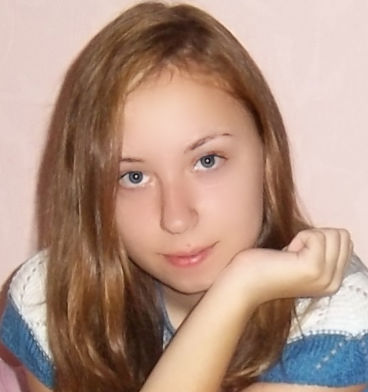 Прянікова Влада Олександрівна(тел. 0639754928),учениця 9-Б класуЗгурівської ЗОШ І-ІІІ ступенівНауковий керівник:Гусак Марина Василівна, учитель математики та фізики                                                   Згурівської ЗОШ І-ІІІ ступенів,                                                  керівник секції МАН Згурівського БДЮТОскільки у шкільному курсі фізики вивчається властивості поверхні рідин та поверхневий натяг, а приладів для проведення експериментів не достатньо, тому доцільно використовувати саморобні прилади. Тому тема є актуальною.Новизна дослідження полягає в тому, що при виконанні роботи автор виготовляє власний прилад на основі важільних терезів, із підручних матеріалів, показує взаємозвязок між процесом кристалізації та величиною коефіцієнта поверхневого натягу.Об’єктом дослідження  є прилади для визначення сили поверхневого натягу розчинів.Основна мета роботи полягає в тому, щоб виготовити прилад для визначення сили поверхневого натягу розчину із підручних матеріалів,  показати залежність між процесом кристалізації та поверхневим натягом розчину. При дослідженні даної теми автор ставить перед собою такі завдання:опрацювати літературу по молекулярній фізиці;розкрити значення термінів «сила поверхневого натягу» «кристал»;дослідити ефективність використання виготовленого приладу.Для виготовлення приладу було використано: ніжку від коляски, пластикову кришку, проволоку, пластилін, набір важків.Принцип дії приладу: вусики приладу опускаються у розчин, а на шальку кладуться кусочки крейди, або інші дрібні предмети. Фіксується момент відриву вусиків від рідини. Потім на терезах визначається маса дрібних предметів, які використовувалися у досліді. Потім сила визначається за формулою ваги F=mg .Із проведеного дослідження можна зробити висновки:Дослідження коефіцієнта поверхневого натягу розчину дає можливість визначити умову утворення твердої кірки на межі рідини з повітрям. Виготовлений прилад – хороший замінник класичним приладам для визначення сили поверхневого натягу. 